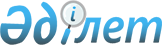 О внесении изменений в решение маслихата от 29 декабря 2023 года № 126 "О бюджете Севастопольского сельского округа Сарыкольского района Костанайской области на 2024-2026 годы"Решение маслихата Сарыкольского района Костанайской области от 1 июля 2024 года № 187
      Сарыкольский районный маслихат РЕШИЛ:
      1. Внести в решение маслихата "О бюджете Севастопольского сельского округа Сарыкольского района Костанайской области на 2024-2026 годы" от 29 декабря 2023 года № 126 следующие изменения:
      пункт 1 указанного решения изложить в новой редакции:
      "1. Утвердить бюджет Севастопольского сельского округа Сарыкольского района на 2024-2026 годы согласно приложениям 1, 2 и 3 соответственно, в том числе на 2024 год в следующих объемах:
      1) доходы – 180 024,4 тысячи тенге, в том числе по:
      налоговым поступлениям – 13 151,4 тысяча тенге;
      неналоговым поступлениям – 0,0 тысяч тенге;
      поступлениям от продажи основного капитала – 0,0 тысяч тенге;
      поступлениям трансфертов – 166 873,0 тысячи тенге;
      2) затраты – 190 184,0 тысячи тенге;
      3) чистое бюджетное кредитование – 0,0 тысяч тенге, в том числе:
      бюджетные кредиты – 0,0 тысяч тенге;
      погашение бюджетных кредитов – 0,0 тысяч тенге;
      4) сальдо по операциям с финансовыми активами – 0,0 тысяч тенге;
      5) дефицит (профицит) бюджета – - 10 159,6 тысяч тенге;
      6) финансирование дефицита (использование профицита) бюджета – 10 159,6 тысяч тенге;
      используемые остатки бюджетных средств – 10 159,6 тысяч тенге.";
      приложение 1 указанного решения изложить в новой редакции согласно приложению к настоящему решению.
      2. Настоящее решение вводится в действие с 1 января 2024 года. Бюджет Севастопольского сельского округа Сарыкольского района на 2024 год
					© 2012. РГП на ПХВ «Институт законодательства и правовой информации Республики Казахстан» Министерства юстиции Республики Казахстан
				
      Председатель Сарыкольского районного маслихата 

Д. Абжамалов
Приложениек решению маслихатаот "1" июля 2024 года№ 187Приложение 1к решению маслихатаот "29" декабря 2023 года№ 126
Категория
Категория
Категория
Категория
Категория
Категория
Категория
Категория
Категория
Сумма, тысяч тенге
Класс
Класс
Класс
Класс
Класс
Класс
Класс
Класс
Сумма, тысяч тенге
Подкласс
Подкласс
Подкласс
Сумма, тысяч тенге
Наименование
Наименование
Сумма, тысяч тенге
I
I
I
I
I
I
I
Доходы
Доходы
180 024,4
1
Налоговые поступления
Налоговые поступления
13 151,4
01
01
01
01
01
Подоходный налог
Подоходный налог
1 373,9
2
Индивидуальный подоходный налог 
Индивидуальный подоходный налог 
1 373,9
04
04
04
04
04
Налоги на собственность
Налоги на собственность
11 009,5
1
Налоги на имущество
Налоги на имущество
21,0
3
Земельный налог 
Земельный налог 
49,0
4
Налог на транспортные средства
Налог на транспортные средства
2 037,0
5
Единый земельный налог
Единый земельный налог
8 902,5
05
05
05
05
05
Внутренние налоги на товары, работа и услуг
Внутренние налоги на товары, работа и услуг
768,0
3
Плата за пользование земельными участками
Плата за пользование земельными участками
768,0
4
Поступления трансфертов
Поступления трансфертов
166 873,0
02
02
02
02
02
Трансферты из вышестоящих органов государственного управления
Трансферты из вышестоящих органов государственного управления
166 873,0
3
Трансферты из районного (города областного значения) бюджета
Трансферты из районного (города областного значения) бюджета
166 873,0
Функциональная группа
Функциональная группа
Функциональная группа
Функциональная группа
Функциональная группа
Функциональная группа
Функциональная группа
Функциональная группа
Функциональная группа
Сумма, тысяч тенге
Функциональная подгруппа
Функциональная подгруппа
Функциональная подгруппа
Функциональная подгруппа
Функциональная подгруппа
Функциональная подгруппа
Функциональная подгруппа
Сумма, тысяч тенге
Администратор бюджетных программ
Администратор бюджетных программ
Администратор бюджетных программ
Сумма, тысяч тенге
Программа
Программа
Сумма, тысяч тенге
Наименование
Сумма, тысяч тенге
II
II
II
II
II
II
II
II
Затраты
190 184,0
01
01
01
Государственные услуги общего характера
22 712,7
1
1
1
Представительные, исполнительные и другие органы, выполняющие общие функции государственного управления
22 712,7
124
Аппарат акима города районного значения, села, поселка, сельского округа
22 712,7
001
Услуги по обеспечению деятельности акима города районного значения, села, поселка, сельского округа
22 712,7
07
07
07
Жилищно-коммунальное хозяйство
15 338,0
3
3
3
Благоустройство населенных пунктов
15 338,0
124
Аппарат акима города районного значения, села, поселка, сельского округа
15 338,0
008
Освещение улиц в населенных пунктах
3 178,0
011
Благоустройство и озеленение населенных пунктов
12 160,0
12
12
12
Транспорт и коммуникации
152 133,2
1
1
1
Автомобильный транспорт
152 133,2
124
Аппарат акима города районного значения, села, поселка, сельского округа
152 133,2
013
Обеспечение функционирования автомобильных дорог в городах районного значения, селах, поселках, сельских округах
4 899,0
045
Капитальный и средний ремонт автомобильных дорог в городах районного значения, селах, поселках, сельских округах
147 234,2
15
15
15
Трансферты
0,1
1
1
1
Трансферты
0,1
124
Аппарат акима города районного значения, села, поселка, сельского округа
0,1
048
Возврат неиспользованых (недоиспользованных) целевых трасфертов
0,1
Категория 
Категория 
Категория 
Категория 
Категория 
Категория 
Категория 
Категория 
Категория 
Сумма, тысяч тенге
Класс
Класс
Класс
Класс
Класс
Сумма, тысяч тенге
Подкласс
Подкласс
Сумма, тысяч тенге
Наименование
Сумма, тысяч тенге
III
III
III
III
III
III
III
III
Чистое бюджетное кредитование
0,0
IV
IV
IV
IV
IV
IV
IV
IV
Сальдо по операциям с финансовыми активами
0,0
V
V
V
V
V
V
V
V
Дефицит (профицит) бюджета
- 10 159,6
VI
VI
VI
VI
VI
VI
VI
VI
Финансирование дефицита (использование профицита) бюджета
10 159,6
08
08
08
08
08
Используемые остатки бюджетных средств
10 159,6
01
01
Остатки бюджетных средств
10 159,6
1
Свободные остатки бюджетных средств
10 159,6